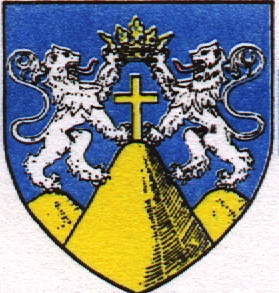 DIRECŢIA GENERALA DE ASISTENŢĂ SOCIALĂ ŞI PROTECŢIACOPILULUI  A JUDEŢULUI SUCEAVAB-dul George Enescu, nr.16, cod 720231,  Suceava, ROMÂNIATel.: 0230-520.172,  Fax: 0230-523.337e-mail: office@dpcsv.roNr. _______ din ________CERERE  de evaluare a capacităţii de a deveni AMPDoamnă/Domnule DirectorSubsemnatul/a _______________________________, născut/ă la data de ________________, cu domiciliul stabil în ORASUL/COMUNA ____________________,  sat_____________________, str._________________, nr. ___, sc. __ ap.____, judetul SUCEAVA, cu studii _____________________(specificați ultima forma de învățămînt ) prin prezenta vă rog a-mi aproba cererea de a deveni  asistent maternal profesionist.Menţionez că locuiesc împreună cu:- soţ/soţie: ____________________________________,  vârsta: _______ ,  salariat/ă:   da/nu - copii ________________________________________, vârsta   _______ , elev:   da / nu               ________________ ____________________________            ____________________________________________într-un imobil proprietate personală /cu chirie compus  din:dormitoare (nr) ____sufragerie (nr.)  ___bucătărie   da / nubaie           da/nuOptez pentru a îngriji un număr de ______ copii cu vârsta cuprinsă între (bifați varianta):0 - 2 ani                          □ 3  – 6 ani                       □ 6 -14 ani       14 – 18 ani                      □  0 – 18 ani                   □ cu dizabilităţi (deficienţă                                                                                                   mentală, fizică, auditivă, HIV, etc.)Pot fi contactat/ă la:  Număr telefon fix: _________________            Număr de telefon mobil : _____________                                  DATA                                                                                                         SEMNĂTURA           Verificat Asistent social__________________   Prezentei cereri  anexez:copia actului de identitate;curriculum vitae – formular tip;cazier judiciar;copii de pe actele de stare civilă (certificat de naștere, certificat de căsătorie);                             F – PO.08.01copii de pe actele de studii.